МЕДИЦИНСКИ   УНИВЕРСИТЕТ  -  ПЛЕВЕН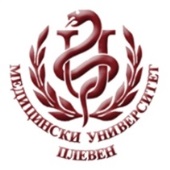 УЛ. „СВ. КЛИМЕНТ ОХРИДСКИ” №1, ПЛЕВЕН 5800, БЪЛГАРИЯДО ПРЕДСЕДАТЕЛЯ                                                                НА ОБЩОТО СЪБРАНИЕ                                                     НА ………………….ЗАЯВЛЕНИЕ – ДЕКЛАРАЦИЯот.................................................................................................................................................на длъжност...............................................................................................................................катедра.......................................................................................................................................ЕГН.............................................................................................................................................	С настоящето заявявам, че се кандидатирам за участие в избор за Декан на Факултет „……………………..“ при МУ-Плевен на Общото събрание, което ще се проведе на ……………………..г.	Декларирам, че отговарям на условията по чл. 31 oт Закона за висшето образование и чл. 69, ал. 3 от Правилника за устройството и дейността на Медицински университет – Плевен:притежавам научно звание/степен (професор, доцент);не съм заемал длъжността декан през два последователни мандата;не съм навършил 65 годишна възраст;след избора ще заема длъжността по основен трудов договор, сключен с МУ – Плевен.Прилагам:Мандатна програма за развитието на Факултет „…………………..“ за периода …………………… г. – …………………... г.АвтобиографияДата:Подпис: